Medical Experience Program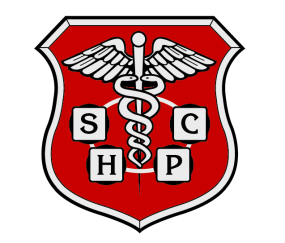 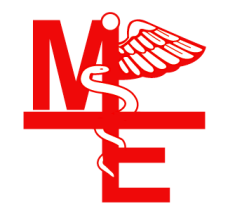 Spring 2013 Application Applicant InformationApplicant InformationApplicant InformationApplicant InformationApplicant InformationApplicant InformationApplicant InformationApplicant InformationApplicant InformationApplicant InformationApplicant InformationApplicant InformationApplicant InformationApplicant InformationApplicant InformationApplicant InformationApplicant InformationApplicant InformationApplicant InformationApplicant InformationApplicant InformationApplicant InformationApplicant InformationApplicant InformationApplicant InformationApplicant InformationApplicant InformationApplicant InformationApplicant InformationApplicant InformationApplicant InformationApplicant InformationApplicant InformationLast NameLast NameLast NameLast NameLast NameLast NameFirstFirstFirstM.I.M.I.M.I.DateDateCampus Mailbox #Campus Mailbox #Campus Mailbox #Campus Mailbox #Cell Phone #Cell Phone #E-mail AddressE-mail AddressE-mail AddressCumulative GPACumulative GPACumulative GPACumulative GPACumulative GPACumulative GPACumulative GPACumulative GPACumulative GPACumulative GPACumulative GPACumulative GPAWhat is your Spring 2013 semester status?(Place an ‘x’ in the appropriate box.)What is your Spring 2013 semester status?(Place an ‘x’ in the appropriate box.)What is your Spring 2013 semester status?(Place an ‘x’ in the appropriate box.)What is your Spring 2013 semester status?(Place an ‘x’ in the appropriate box.)What is your Spring 2013 semester status?(Place an ‘x’ in the appropriate box.)What is your Spring 2013 semester status?(Place an ‘x’ in the appropriate box.)What is your Spring 2013 semester status?(Place an ‘x’ in the appropriate box.)What is your Spring 2013 semester status?(Place an ‘x’ in the appropriate box.)What is your Spring 2013 semester status?(Place an ‘x’ in the appropriate box.) [  /4] or [  /5] [  /4] or [  /5] [  /4] or [  /5] [  /4] or [  /5] [  /4] or [  /5]Are you on Co-Op Spring 2013 semester?Are you on Co-Op Spring 2013 semester?Are you on Co-Op Spring 2013 semester?Are you on Co-Op Spring 2013 semester?Are you on Co-Op Spring 2013 semester?Are you on Co-Op Spring 2013 semester?Are you on Co-Op Spring 2013 semester?Are you on Co-Op Spring 2013 semester?Are you on Co-Op Spring 2013 semester?Are you on Co-Op Spring 2013 semester?Are you on Co-Op Spring 2013 semester?YES  []YES  []NO  []NO  []NO  []What is your major?What is your major?What is your major?What is your major?Chemistry  []Chemistry  []Chemistry  []Chemistry  []Chemical Biology  []Chemical Biology  []Chemical Biology  []Chemical Biology  []Chemical Biology  []Chemical Biology  []Chemical Biology  []Chemical Biology  []Biomedical Engineering []Biomedical Engineering []Biomedical Engineering []Biomedical Engineering []Biomedical Engineering []Biomedical Engineering []Biomedical Engineering []Biomedical Engineering []Have you ever applied for this program?Have you ever applied for this program?Have you ever applied for this program?Have you ever applied for this program?Have you ever applied for this program?Have you ever applied for this program?Have you ever applied for this program?Have you ever applied for this program?Have you ever applied for this program?YES  []YES  []NO  []NO  []NO  []NO  []NO  []If so, when?If so, when?If so, when?If so, when?If so, when?If so, when?If so, when?If so, when?If so, when?If so, when?If so, when?If so, when?If so, when?If so, when?If so, when?Are you certified as a volunteer at Hoboken University Medical Center?Are you certified as a volunteer at Hoboken University Medical Center?Are you certified as a volunteer at Hoboken University Medical Center?Are you certified as a volunteer at Hoboken University Medical Center?Are you certified as a volunteer at Hoboken University Medical Center?Are you certified as a volunteer at Hoboken University Medical Center?Are you certified as a volunteer at Hoboken University Medical Center?Are you certified as a volunteer at Hoboken University Medical Center?Are you certified as a volunteer at Hoboken University Medical Center?YES  []YES  []NO  []NO  []NO  []NO  []NO  []If not, you MUST attend the orientation at Hoboken University MCIf not, you MUST attend the orientation at Hoboken University MCIf not, you MUST attend the orientation at Hoboken University MCIf not, you MUST attend the orientation at Hoboken University MCIf not, you MUST attend the orientation at Hoboken University MCIf not, you MUST attend the orientation at Hoboken University MCIf not, you MUST attend the orientation at Hoboken University MCIf not, you MUST attend the orientation at Hoboken University MCIf not, you MUST attend the orientation at Hoboken University MCIf not, you MUST attend the orientation at Hoboken University MCIf not, you MUST attend the orientation at Hoboken University MCIf not, you MUST attend the orientation at Hoboken University MCIf not, you MUST attend the orientation at Hoboken University MCIf not, you MUST attend the orientation at Hoboken University MCIf not, you MUST attend the orientation at Hoboken University MCExtracurricular informationExtracurricular informationExtracurricular informationExtracurricular informationExtracurricular informationExtracurricular informationExtracurricular informationExtracurricular informationExtracurricular informationExtracurricular informationExtracurricular informationExtracurricular informationExtracurricular informationExtracurricular informationExtracurricular informationExtracurricular informationExtracurricular informationExtracurricular informationExtracurricular informationExtracurricular informationExtracurricular informationExtracurricular informationExtracurricular informationExtracurricular informationExtracurricular informationExtracurricular informationExtracurricular informationExtracurricular informationExtracurricular informationExtracurricular informationExtracurricular informationExtracurricular informationExtracurricular informationOn Campus Activities (Please be brief.)On Campus Activities (Please be brief.)On Campus Activities (Please be brief.)On Campus Activities (Please be brief.)On Campus Activities (Please be brief.)On Campus Activities (Please be brief.)On Campus Activities (Please be brief.)On Campus Activities (Please be brief.)On Campus Activities (Please be brief.)On Campus Activities (Please be brief.)On Campus Activities (Please be brief.)On Campus Activities (Please be brief.)On Campus Activities (Please be brief.)On Campus Activities (Please be brief.)On Campus Activities (Please be brief.)On Campus Activities (Please be brief.)On Campus Activities (Please be brief.)On Campus Activities (Please be brief.)On Campus Activities (Please be brief.)On Campus Activities (Please be brief.)On Campus Activities (Please be brief.)On Campus Activities (Please be brief.)On Campus Activities (Please be brief.)On Campus Activities (Please be brief.)On Campus Activities (Please be brief.)On Campus Activities (Please be brief.)On Campus Activities (Please be brief.)On Campus Activities (Please be brief.)On Campus Activities (Please be brief.)On Campus Activities (Please be brief.)On Campus Activities (Please be brief.)On Campus Activities (Please be brief.)On Campus Activities (Please be brief.)FromFromToToTitleTitleTitleDescriptionDescriptionDescriptionDescriptionDescriptionFromFromToToTitleTitleTitleDescriptionDescriptionDescriptionDescriptionDescriptionFromFromToToTitleTitleTitleDescriptionDescriptionDescriptionDescriptionDescriptionOff Campus Activities (Please be brief.)Off Campus Activities (Please be brief.)Off Campus Activities (Please be brief.)Off Campus Activities (Please be brief.)Off Campus Activities (Please be brief.)Off Campus Activities (Please be brief.)Off Campus Activities (Please be brief.)Off Campus Activities (Please be brief.)Off Campus Activities (Please be brief.)Off Campus Activities (Please be brief.)Off Campus Activities (Please be brief.)Off Campus Activities (Please be brief.)Off Campus Activities (Please be brief.)Off Campus Activities (Please be brief.)Off Campus Activities (Please be brief.)Off Campus Activities (Please be brief.)Off Campus Activities (Please be brief.)Off Campus Activities (Please be brief.)Off Campus Activities (Please be brief.)Off Campus Activities (Please be brief.)Off Campus Activities (Please be brief.)Off Campus Activities (Please be brief.)Off Campus Activities (Please be brief.)Off Campus Activities (Please be brief.)Off Campus Activities (Please be brief.)Off Campus Activities (Please be brief.)Off Campus Activities (Please be brief.)Off Campus Activities (Please be brief.)Off Campus Activities (Please be brief.)Off Campus Activities (Please be brief.)Off Campus Activities (Please be brief.)Off Campus Activities (Please be brief.)Off Campus Activities (Please be brief.)FromToToTitleTitleTitleDescriptionDescriptionDescriptionDescriptionDescriptionFromToToTitleTitleTitleDescriptionDescriptionDescriptionDescriptionDescriptionFromToToTitleTitleTitleDescriptionDescriptionDescriptionDescriptionDescriptionEmployment (Please be brief.)Employment (Please be brief.)Employment (Please be brief.)Employment (Please be brief.)Employment (Please be brief.)Employment (Please be brief.)Employment (Please be brief.)Employment (Please be brief.)Employment (Please be brief.)Employment (Please be brief.)Employment (Please be brief.)Employment (Please be brief.)Employment (Please be brief.)Employment (Please be brief.)Employment (Please be brief.)Employment (Please be brief.)Employment (Please be brief.)Employment (Please be brief.)Employment (Please be brief.)Employment (Please be brief.)Employment (Please be brief.)Employment (Please be brief.)Employment (Please be brief.)Employment (Please be brief.)Employment (Please be brief.)Employment (Please be brief.)Employment (Please be brief.)Employment (Please be brief.)Employment (Please be brief.)Employment (Please be brief.)Employment (Please be brief.)Employment (Please be brief.)Employment (Please be brief.)FromFromToToTitleTitleTitleDescriptionDescriptionDescriptionDescriptionDescriptionFromFromToToTitleTitleTitleDescriptionDescriptionDescriptionDescriptionDescriptionFromFromToToTitleTitleTitleDescriptionDescriptionDescriptionDescriptionDescriptionMedical interestsMedical interestsMedical interestsMedical interestsMedical interestsMedical interestsMedical interestsMedical interestsMedical interestsMedical interestsMedical interestsMedical interestsMedical interestsMedical interestsMedical interestsMedical interestsMedical interestsMedical interestsMedical interestsMedical interestsMedical interestsMedical interestsMedical interestsMedical interestsMedical interestsMedical interestsMedical interestsMedical interestsMedical interestsMedical interestsMedical interestsMedical interestsMedical interestsPlease briefly describe why you are interested in medicine.Please briefly describe why you are interested in medicine.Please briefly describe why you are interested in medicine.Please briefly describe why you are interested in medicine.Please briefly describe why you are interested in medicine.Please briefly describe why you are interested in medicine.Please briefly describe why you are interested in medicine.Please briefly describe why you are interested in medicine.Please briefly describe why you are interested in medicine.Please briefly describe why you are interested in medicine.Please briefly describe why you are interested in medicine.Please briefly describe why you are interested in medicine.Please briefly describe why you are interested in medicine.Please briefly describe why you are interested in medicine.Please briefly describe why you are interested in medicine.Please briefly describe why you are interested in medicine.Please briefly describe why you are interested in medicine.Please briefly describe why you are interested in medicine.Please briefly describe why you are interested in medicine.Please briefly describe why you are interested in medicine.Please briefly describe why you are interested in medicine.Please briefly describe why you are interested in medicine.Please briefly describe why you are interested in medicine.Please briefly describe why you are interested in medicine.Please briefly describe why you are interested in medicine.Please briefly describe why you are interested in medicine.Please briefly describe why you are interested in medicine.Please briefly describe why you are interested in medicine.Please briefly describe why you are interested in medicine.Please briefly describe why you are interested in medicine.Please briefly describe why you are interested in medicine.Please briefly describe why you are interested in medicine.Please briefly describe why you are interested in medicine.Disclaimer and SignatureDisclaimer and SignatureDisclaimer and SignatureDisclaimer and SignatureDisclaimer and SignatureDisclaimer and SignatureDisclaimer and SignatureDisclaimer and SignatureDisclaimer and SignatureDisclaimer and SignatureDisclaimer and SignatureDisclaimer and SignatureDisclaimer and SignatureDisclaimer and SignatureDisclaimer and SignatureDisclaimer and SignatureDisclaimer and SignatureDisclaimer and SignatureDisclaimer and SignatureDisclaimer and SignatureDisclaimer and SignatureDisclaimer and SignatureDisclaimer and SignatureDisclaimer and SignatureDisclaimer and SignatureDisclaimer and SignatureDisclaimer and SignatureDisclaimer and SignatureDisclaimer and SignatureDisclaimer and SignatureDisclaimer and SignatureDisclaimer and SignatureI certify that my answers are true and complete to the best of my knowledge. If this application leads to acceptance, I understand that false or misleading information in my application or interview may result in my release.Please save this application as “Last Name_First Name_SHPC_MEP_APP2013.docx” and email it to meprogram@gmail.com.I certify that my answers are true and complete to the best of my knowledge. If this application leads to acceptance, I understand that false or misleading information in my application or interview may result in my release.Please save this application as “Last Name_First Name_SHPC_MEP_APP2013.docx” and email it to meprogram@gmail.com.I certify that my answers are true and complete to the best of my knowledge. If this application leads to acceptance, I understand that false or misleading information in my application or interview may result in my release.Please save this application as “Last Name_First Name_SHPC_MEP_APP2013.docx” and email it to meprogram@gmail.com.I certify that my answers are true and complete to the best of my knowledge. If this application leads to acceptance, I understand that false or misleading information in my application or interview may result in my release.Please save this application as “Last Name_First Name_SHPC_MEP_APP2013.docx” and email it to meprogram@gmail.com.I certify that my answers are true and complete to the best of my knowledge. If this application leads to acceptance, I understand that false or misleading information in my application or interview may result in my release.Please save this application as “Last Name_First Name_SHPC_MEP_APP2013.docx” and email it to meprogram@gmail.com.I certify that my answers are true and complete to the best of my knowledge. If this application leads to acceptance, I understand that false or misleading information in my application or interview may result in my release.Please save this application as “Last Name_First Name_SHPC_MEP_APP2013.docx” and email it to meprogram@gmail.com.I certify that my answers are true and complete to the best of my knowledge. If this application leads to acceptance, I understand that false or misleading information in my application or interview may result in my release.Please save this application as “Last Name_First Name_SHPC_MEP_APP2013.docx” and email it to meprogram@gmail.com.I certify that my answers are true and complete to the best of my knowledge. If this application leads to acceptance, I understand that false or misleading information in my application or interview may result in my release.Please save this application as “Last Name_First Name_SHPC_MEP_APP2013.docx” and email it to meprogram@gmail.com.I certify that my answers are true and complete to the best of my knowledge. If this application leads to acceptance, I understand that false or misleading information in my application or interview may result in my release.Please save this application as “Last Name_First Name_SHPC_MEP_APP2013.docx” and email it to meprogram@gmail.com.I certify that my answers are true and complete to the best of my knowledge. If this application leads to acceptance, I understand that false or misleading information in my application or interview may result in my release.Please save this application as “Last Name_First Name_SHPC_MEP_APP2013.docx” and email it to meprogram@gmail.com.I certify that my answers are true and complete to the best of my knowledge. If this application leads to acceptance, I understand that false or misleading information in my application or interview may result in my release.Please save this application as “Last Name_First Name_SHPC_MEP_APP2013.docx” and email it to meprogram@gmail.com.I certify that my answers are true and complete to the best of my knowledge. If this application leads to acceptance, I understand that false or misleading information in my application or interview may result in my release.Please save this application as “Last Name_First Name_SHPC_MEP_APP2013.docx” and email it to meprogram@gmail.com.I certify that my answers are true and complete to the best of my knowledge. If this application leads to acceptance, I understand that false or misleading information in my application or interview may result in my release.Please save this application as “Last Name_First Name_SHPC_MEP_APP2013.docx” and email it to meprogram@gmail.com.I certify that my answers are true and complete to the best of my knowledge. If this application leads to acceptance, I understand that false or misleading information in my application or interview may result in my release.Please save this application as “Last Name_First Name_SHPC_MEP_APP2013.docx” and email it to meprogram@gmail.com.I certify that my answers are true and complete to the best of my knowledge. If this application leads to acceptance, I understand that false or misleading information in my application or interview may result in my release.Please save this application as “Last Name_First Name_SHPC_MEP_APP2013.docx” and email it to meprogram@gmail.com.I certify that my answers are true and complete to the best of my knowledge. If this application leads to acceptance, I understand that false or misleading information in my application or interview may result in my release.Please save this application as “Last Name_First Name_SHPC_MEP_APP2013.docx” and email it to meprogram@gmail.com.I certify that my answers are true and complete to the best of my knowledge. If this application leads to acceptance, I understand that false or misleading information in my application or interview may result in my release.Please save this application as “Last Name_First Name_SHPC_MEP_APP2013.docx” and email it to meprogram@gmail.com.I certify that my answers are true and complete to the best of my knowledge. If this application leads to acceptance, I understand that false or misleading information in my application or interview may result in my release.Please save this application as “Last Name_First Name_SHPC_MEP_APP2013.docx” and email it to meprogram@gmail.com.I certify that my answers are true and complete to the best of my knowledge. If this application leads to acceptance, I understand that false or misleading information in my application or interview may result in my release.Please save this application as “Last Name_First Name_SHPC_MEP_APP2013.docx” and email it to meprogram@gmail.com.I certify that my answers are true and complete to the best of my knowledge. If this application leads to acceptance, I understand that false or misleading information in my application or interview may result in my release.Please save this application as “Last Name_First Name_SHPC_MEP_APP2013.docx” and email it to meprogram@gmail.com.I certify that my answers are true and complete to the best of my knowledge. If this application leads to acceptance, I understand that false or misleading information in my application or interview may result in my release.Please save this application as “Last Name_First Name_SHPC_MEP_APP2013.docx” and email it to meprogram@gmail.com.I certify that my answers are true and complete to the best of my knowledge. If this application leads to acceptance, I understand that false or misleading information in my application or interview may result in my release.Please save this application as “Last Name_First Name_SHPC_MEP_APP2013.docx” and email it to meprogram@gmail.com.I certify that my answers are true and complete to the best of my knowledge. If this application leads to acceptance, I understand that false or misleading information in my application or interview may result in my release.Please save this application as “Last Name_First Name_SHPC_MEP_APP2013.docx” and email it to meprogram@gmail.com.I certify that my answers are true and complete to the best of my knowledge. If this application leads to acceptance, I understand that false or misleading information in my application or interview may result in my release.Please save this application as “Last Name_First Name_SHPC_MEP_APP2013.docx” and email it to meprogram@gmail.com.I certify that my answers are true and complete to the best of my knowledge. If this application leads to acceptance, I understand that false or misleading information in my application or interview may result in my release.Please save this application as “Last Name_First Name_SHPC_MEP_APP2013.docx” and email it to meprogram@gmail.com.I certify that my answers are true and complete to the best of my knowledge. If this application leads to acceptance, I understand that false or misleading information in my application or interview may result in my release.Please save this application as “Last Name_First Name_SHPC_MEP_APP2013.docx” and email it to meprogram@gmail.com.I certify that my answers are true and complete to the best of my knowledge. If this application leads to acceptance, I understand that false or misleading information in my application or interview may result in my release.Please save this application as “Last Name_First Name_SHPC_MEP_APP2013.docx” and email it to meprogram@gmail.com.I certify that my answers are true and complete to the best of my knowledge. If this application leads to acceptance, I understand that false or misleading information in my application or interview may result in my release.Please save this application as “Last Name_First Name_SHPC_MEP_APP2013.docx” and email it to meprogram@gmail.com.I certify that my answers are true and complete to the best of my knowledge. If this application leads to acceptance, I understand that false or misleading information in my application or interview may result in my release.Please save this application as “Last Name_First Name_SHPC_MEP_APP2013.docx” and email it to meprogram@gmail.com.I certify that my answers are true and complete to the best of my knowledge. If this application leads to acceptance, I understand that false or misleading information in my application or interview may result in my release.Please save this application as “Last Name_First Name_SHPC_MEP_APP2013.docx” and email it to meprogram@gmail.com.I certify that my answers are true and complete to the best of my knowledge. If this application leads to acceptance, I understand that false or misleading information in my application or interview may result in my release.Please save this application as “Last Name_First Name_SHPC_MEP_APP2013.docx” and email it to meprogram@gmail.com.I certify that my answers are true and complete to the best of my knowledge. If this application leads to acceptance, I understand that false or misleading information in my application or interview may result in my release.Please save this application as “Last Name_First Name_SHPC_MEP_APP2013.docx” and email it to meprogram@gmail.com.Electronic SignatureElectronic SignatureElectronic SignatureElectronic SignatureElectronic SignatureElectronic SignatureDateDateDateDateDateDate